           10º CERTAMEN COREOGRÁFICO DEL DISTRITO DE TETUÁN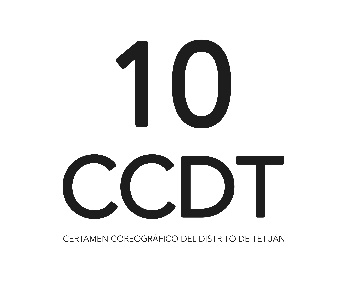 C. C. Eduardo Úrculo Plaza Donoso nº 5. 28029 Madrid Tlfs: 91 323 97 49 / 91 733 72 49                                                                                       FICHA DE INSCRIPCIÓN                                        Certamen Coreográfico del Distrito de Tetuán © 2023      Solicitud de Inscripción           www.ccdistritodetetuan.com        FICHA DE INSCRIPCIÓN              CERTAMEN COREOGRÁFICO DEL DISTRITO DE TETUÁN 2021TÍTULO DE LA COREOGRAFÍAAUTOR/AUTORABAILARINES/BAILARINASDURACIÓNMÚSICASMÚSICOS EN DIRECTOBREVE SINÓPSISINFO ADICIONALPERSONA DE CONTACTOEMAILDIRECCIÓN POSTALPÁGINA WEBENLACES A PLATAFORMAS DIGITALESNº DE TELÉFONO